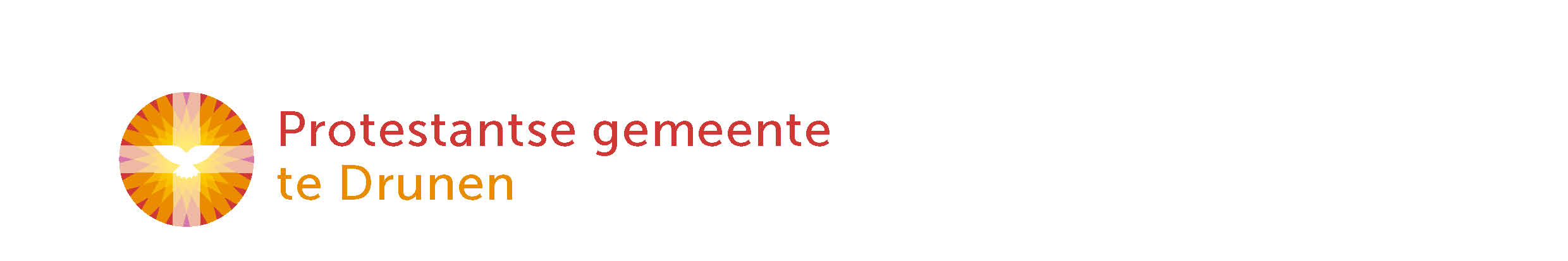 Overzicht liturgie zondag 16 oktober 2022, DrunenVoedselbankTe zingen liederen:LB = Liedboek zingen en bidden in huis en kerk (2013)♪ 0. Muziek vooraf door organist Wim BranderhorstINTREDEWelkom & mededelingen door ouderling van dienstMoment van stilte♪ 1. Openingslied: Psalm 121:1,4		Ik sla mijn ogen op en zieBemoediging & GroetKyrië & Gloria met ♪ 2. Schrijvers voor gerechtigheid	https://www.youtube.com/watch?v=KQ9nCV2NQP8DE BIJBELGebed om de heilige Geest♪ 3. Kinderlied van de maand (oktober): Trinity	Ik wens jou https://youtu.be/QAjBYdGILes  Moment voor de kinderen		kinderen mogen daarna naar de kinderkerkSlotboodschap Wereldraad van Kerken:‘De liefde van Christus spoort ons aan – Een oproep om samen te handelen’♪ 5. LB 1001	De wijze woorden en het groot vertoonSchriftlezing Eerste Testament: 1 Koningen 17:1-17		Wat eten we vandaag?Uitleg & VerkondigingStilte♪ 6. LB 975:1,2,3		Jezus roept hier mensen samenGEBEDEN & GAVENDank- & voorbedenStil gebed & ♪ 7. gezongen Onze Vader: LB 1006	Onze Vader in de hemelZENDING & ZEGEN♪ 8. Slotlied: LB 413:1,3	Grote God, wij loven UZegenGemeente beaamt met ♪ 9. met gezongen ‘Amen, amen, amen.’♪ 10. Muziek achteraf door Wim BranderhorstLiedteksten zondag 16 oktober 2022♪ 2. Schrijvers voor gerechtigheid	tekst: Sergej Visser, Menno van der Beek | muziek: Sergej Visser Muziekbewerking: Antonie Fountain
lead vocals: Matthijn BuwaldaAls alles wat je hebt kapot is,als jij met lege handen staat,en als je mij dan vraagt waar God is,of Hij het hierbij laat:Als jij de hele dag lang dorst hebten rondloopt met een lege maagen als jij mij dan vraagt wat God zegt,of Hij het hierbij laat:refrein:Hij is de Heer, die zijn mensen vertrouwt.En zijn liefde is echt, want Hij doet wat Hij zegt.Hij is Heer, onze liefde is echtals wij doen wat Hij zegt.Als alles om je heen ontspoord lijkt,als jij de weg bent kwijtgeraakt,en als jij mij dan vraagt waar God blijft,of Hij het hierbij laat:refreinWij worden de handen van God.Wij geven Zijn Woord een gezicht.Zo doen wij wat God voor de wereld wil doen.refrein♪ 3. Kinderlied van de maand (oktober): Trinity	Ik wens jou tekst & muziek: Trinity | video: ds. Otto GrevinkIk wens jou een dak boven je hoofdDat je huis een thuis mag zijn, je tafel vol met broodDat je rustig slapen kunt, de hele nachtDat de liefde van je leven op je wachtIk wens jou genoeg om door te gaanDat je rijkdom vindt, door ook van weinig te bestaanIk wens jou volle dagen toe en vrije tijdMet kind'ren om je heen tot aan het eindrefrein:Een muur voor de windEen vuur voor de kouEen jas voor de regenEn een vriend dichtbij jouEen muur voor de windEen vuur voor de kouEen jas voor de regenEn een vriend dichtbij jouIk wens jou vrede toe om wie je bentDat je lacht en huilt met al de mensen die je kentDat de liefde aan je hart vervulling geeftIn elk van de seizoenen dat je leeftrefreinIk bescherm je voor de wind en vind voor jou een schuilplaatsIn de nacht maak ik een vuur, want dan word jij niet bangIn het donker loop ik naast je als een trouwe engelIk ben hier, wij gaan samen, heel je leven lang.